Nehemiah 5"We Are Family"Read through the passage again.  1.  Notice the repetition of the "there were those who said" and "outcry."  What does that say about how Nehemiah identified the problem?  Are you a person who cries out, listens or both?  Why?  What internal problem can you identify in your community group?  church?  2.  List what the Jews were to stop doing.  List what the Jews were to do.  As you seek to inspire a solution what is something that people must stop doing?  What is something they should start doing?  3.  What was the response of the Jews?   What actions do you need to implement to solve your problem?  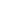 